Готовые памятки для родителей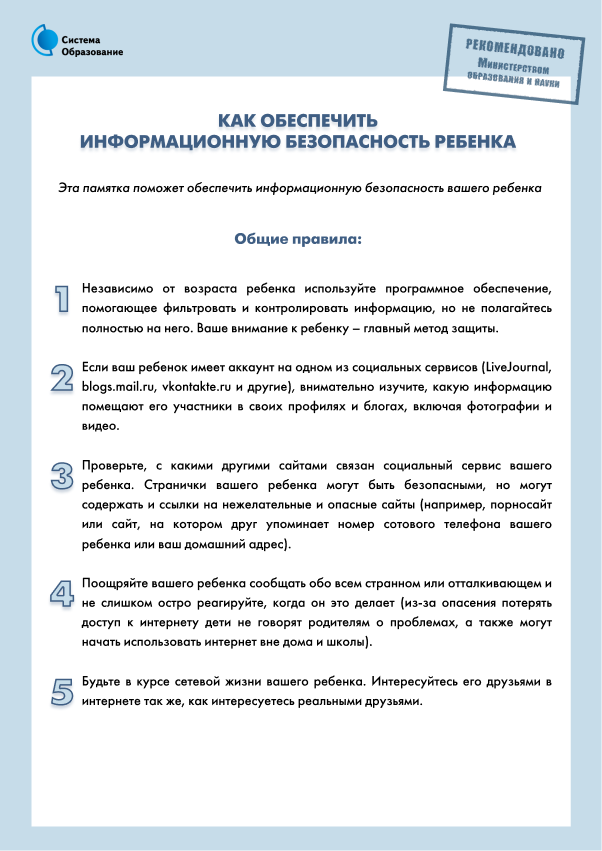 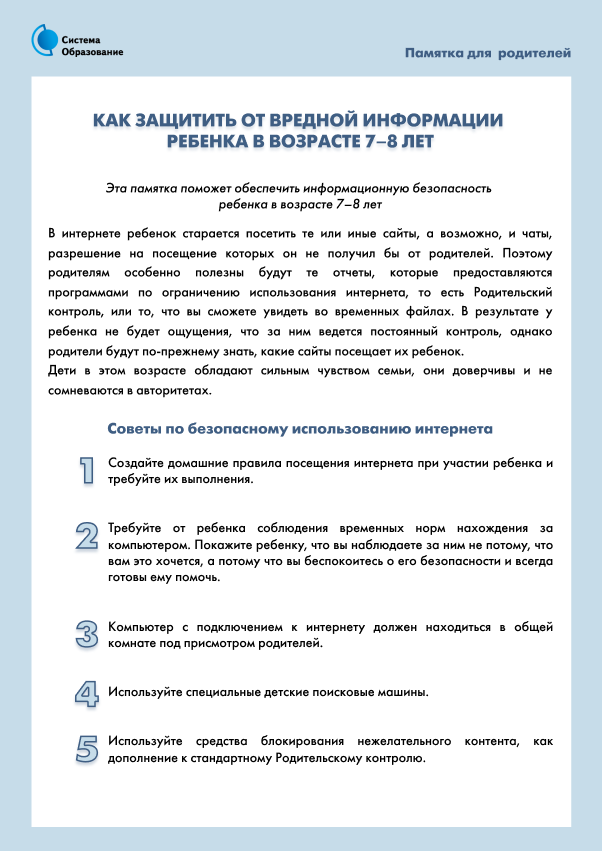 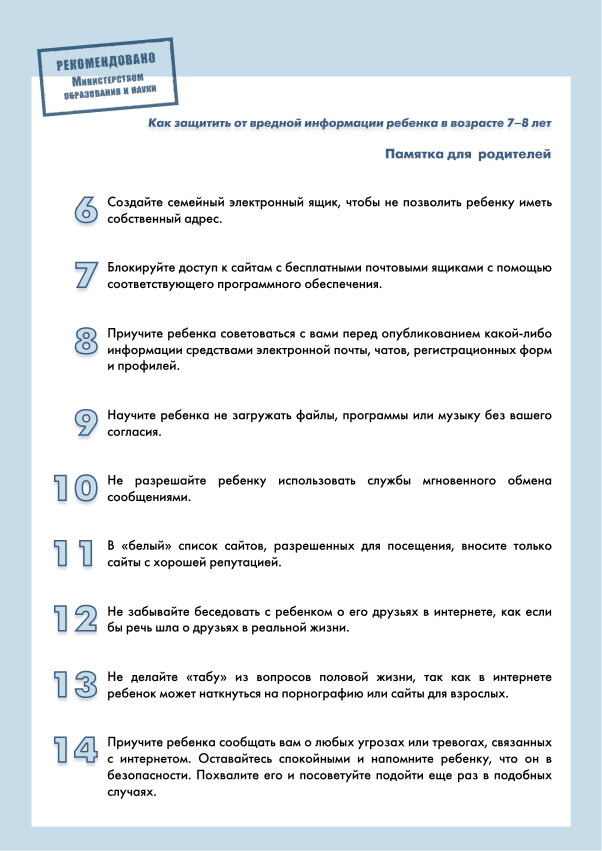 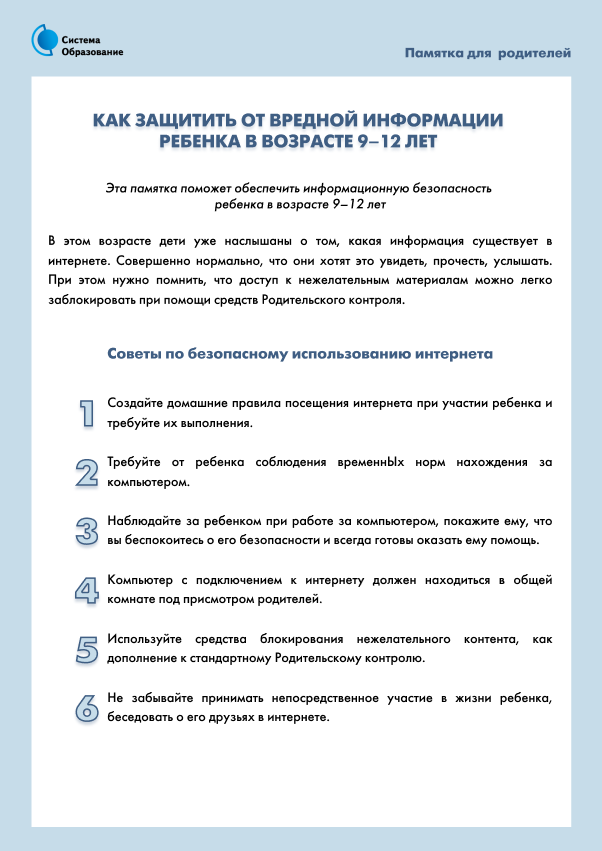 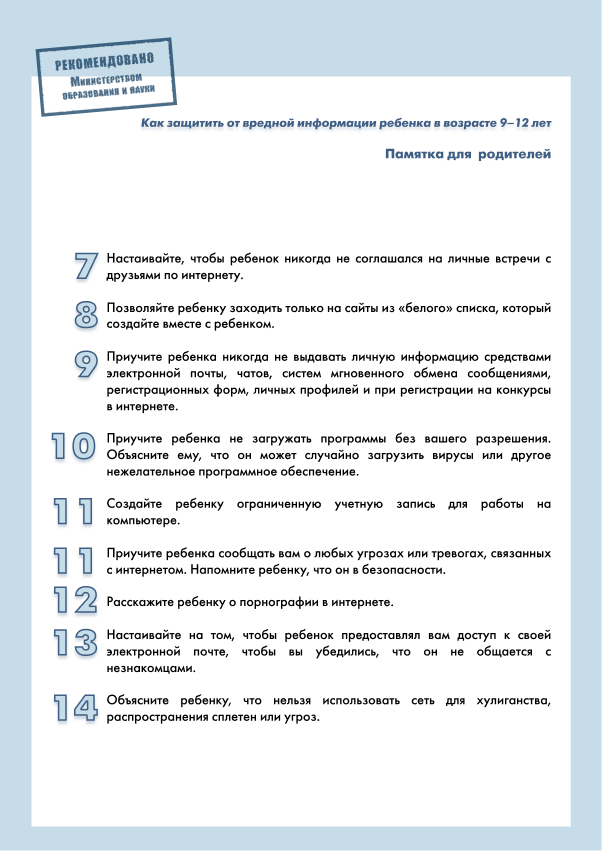 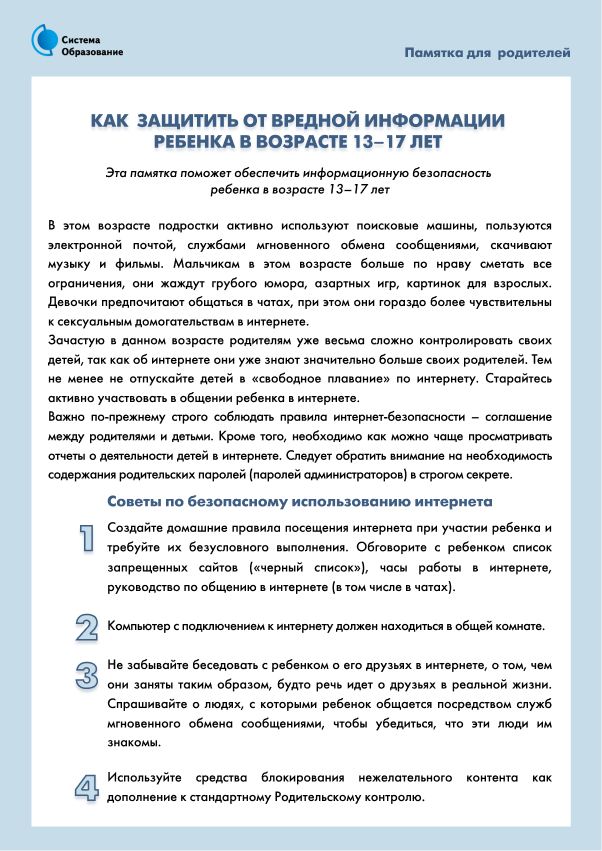 